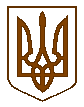 УКРАЇНАБілокриницька   сільська   радаРівненського   району    Рівненської    області(четверта чергова сесія восьмого скликання)РІШЕННЯ  04 березня 2021року                     		          		             		  № 87Про затвердження Програми „Поліцейський офіцер громади” на 2021 – 2025 рокиКеруючись пунктом 22 частини першої статті 26 Закону України „Про місцеве самоврядування в Україні”, Законом України „Про Національну поліцію”, з метою профілактики з попередження злочинності та забезпечення комплексного підходу до розв'язання проблем, пов'язаних з питанням безпеки на території Білокриницької сільської ради, захистом життя, здоров'я, честі і гідності населення, охороною громадського порядку,за допомогою ефективної підтримки місцевими органами виконавчої влади, органами місцевого самоврядування та населення, за погодженням з постійними комісіями, сільська рада В И Р І Ш И Л А:1. Затвердити програму „Поліцейський офіцер громади” на 2021 – 2025 роки (додається).2. Фінансування Програми проводити в межах асигнувань, передбачених місцевим бюджетом на затверджені відповідні заходи.3.  Контроль за виконанням рішення покласти на постійну комісію з питань бюджету, фінансів та соціально - економічного розвитку громади та комісію з питань захисту прав людини, законності, правопорядку, розвитку місцевого самоврядування, депутатської діяльності та етики.                                              Сільський голова                                                              Тетяна ГОНЧАРУК         	ДодатокЗАТВЕРДЖЕНОРішенням сесії Білокриницької сільської ради«04» березня 2021 року № 87  ПРОГРАМАПоліцейський офіцер громади на 2021 – 2025 роки1. Склад проблеми та обґрунтування необхідності її розв'язання             Розв’язання проблеми злочинності неможливе засобами територіального чи галузевого управління і потребує програмної підтримки та комплексного підходу до координації діяльності місцевих органів виконавчої влади, органів місцевого самоврядування і правоохоронних органів.        Комплексний програмний підхід до розв’язання проблем забезпечення законності і правопорядку, охорони конституційних прав і свобод людини визначає шляхи вдосконалення системи запобігання злочинним проявам і злочинності, організаційні засади ресурсної бази, напрями державного управління у цій сфері.         Державна політика у сфері забезпечення профілактики злочинності, у тому числі захисту конституційних прав і свобод людини, є пріоритетним напрямом діяльності всіх органів влади, вона здійснюється в інтересах суспільства, його економічного, соціального, історичного, культурного розвитку та позитивного світового досвіду.         Наявність великої кількості невирішених проблем у сфері профілактики злочинності пов’язані значною мірою з відсутністю необхідних коштів, що не завжди дозволяє правоохоронцям вийти на належний рівень ефективного протистояння злочинності та її попередження. Забезпечення належного рівня профілактики злочинності на території сільської ради потребує певних матеріальних затрат.2. Мета Програми     	 Головною метою програми є усунення передумов злочинності і забезпечення міжгалузевих зв’язків щодо протидії злочинності на території сільської ради та призупинення темпів її зростання на основі чітко визначених пріоритетів, поступового нарощування зусиль правоохоронних органів, органів виконавчої влади спільно з органами місцевого самоврядування і громадськості, вдосконалення організації, засобів, методів запобігання і розкриття злочинів, забезпечення конституційних прав і свобод людини.Обґрунтування шляхів і засобів розв’язання проблеми         Шляхами реалізації програми є: організація ефективної протидії морально-психологічній деградації молоді; недопущення залучення до злочинної діяльності неповнолітніх, витіснення злочинності з окремих сфер суспільного життя; ослаблення дій криміногенних факторів і створення атмосфери суспільної нетерпимості до злочинності; створення надійних перешкод посиленню кримінального насильства; удосконалення та підвищення ефективності роботи, пов’язаної із забезпеченням профілактики злочинності на території сільської ради; надання правоохоронним органам всебічної допомоги в матеріально-технічному та фінансовому забезпеченні заходів з профілактики і боротьби зі злочинністю; залучення громадян до профілактики правопорушень, боротьби із злочинністю, зокрема, громадських помічників дільничного офіцера поліції з числа членів громадських формувань з охорони громадського порядку; інформаційне забезпечення органів місцевого самоврядування, підприємств, установ, організацій і населення з питань профілактики злочинності; зміцнення кадрового потенціалу підрозділів правоохоронних органів.4. Строки та етапи виконання ПрограмиПрограма реалізується в один етап, початок дії програми – березень 2021 року, закінчення – грудень 2025 року.5. Завдання та заходи Програми	Забезпечення безпеки громади, поліпшення оперативного реагування на повідомлення про порушення громадського порядку та скоєння злочинів, завдяки своєчасному інформуванню та прибуттю на місце події поліцейських офіцерів громади сільської ради. Охорона громадського порядку під час проведення на території сільської ради масових (святкових) заходів. Придбання паливно-мастильних матеріалів та запчастин для оперативного реагування на повідомлення.	Вжиття заходів щодо посилення контролю за додержанням правил роздрібної торгівлі алкогольними напоями, притягнення винних до відповідальності та позбавлення ліцензії суб’єктів підприємницької діяльності за їх порушення, особливо за продаж спиртних напоїв неповнолітнім.	Проведення профілактичних та інформаційно-просвітницьких заходів поліцейськими офіцерами громади Білокриницької сільської ради, спрямованих на дотримання вимог законодавства з питань протидії правопорушенням, негативним соціальним явищам.6. Фінансування  Програми         Забезпечення реалізації напрямів Програми здійснюється за рахунок коштів сільського  бюджету та джерел, не заборонених чинним законодавством.                                    7. Очікувані результати виконання Програми          Виконання Програми дасть змогу:	- посилити взаємодію правоохоронних органів та органу місцевого самоврядування щодо охорони громадського порядку та боротьби зі злочинністю на території Білокриницької сільської ради;	- активізувати участь широких верств населення у правоохоронній діяльності;	- забезпечити належну матеріально-технічну в фінансову підтримку діяльності поліцейських офіцерів громади, які здійснюють діяльність на території сільської ради;	- підвищити ефективність діяльності органів внутрішніх справ;	- поліпшити стан правопорядку в населених пунктах сільської ради, створити додаткові умови для забезпечення особистої безпеки громадян і профілактики правопорушень;	- мінімізувати злочинний вплив на молодь та підлітків, усунути причини та умови, що сприяють втягненню їх у протиправну діяльність. Секретар сільської ради 						Ірина ДАЮКДодаток 1до програмиПАСПОРТпрограми „Поліцейський офіцер громади” на 2021 – 2025 роки1. Назва: Програма „Поліцейський офіцер громади” на 2021 – 2025 роки.2. Підстава для розроблення: закони України „Про місцеве самоврядування в Україні”, „Про Національну поліцію”.3. Замовник програми: виконавчий комітет сільської ради.4. Відповідальні за виконання: виконавчий комітет сільської ради; комісія з питань захисту прав людини, законності, правопорядку, розвитку місцевого самоврядування, депутатської діяльності та етики.5. Мета: усунення передумов злочинності і забезпечення міжгалузевих зв’язків щодо протидії злочинності на території сільської ради та призупинення темпів її зростання на основі чітко визначених пріоритетів, поступового нарощування зусиль правоохоронних органів, органів виконавчої влади спільно з органами місцевого самоврядування і громадськості, вдосконалення організації, засобів, методів запобігання і розкриття злочинів, забезпечення конституційних прав і свобод людини.6. Початок – лютий 2021 року, закінчення – грудень 2025 року.7. Етапи виконання: програма виконується в один етап.8. Загальні обсяги фінансування:         9. Очікувані кінцеві результати виконання заходів Програми.Основними результатами Програми має стати своєчасне і ефективне реагування на всі повідомлення та заяви про здійснення правопорушень і злочинів, проведення результативних заходів з профілактики, запобігання, розкриття та розслідування злочинів, здійснених на території сільської ради, що відповідно підвищить імідж правоохоронних органів.10. Координацію роботи за виконанням заходів програми здійснює головний спеціаліст з питань надзвичайних ситуацій та цивільного захисту виконавчого комітету сільської ради, контроль – постійна комісія з питань законності, депутатської діяльності, етики, розвитку місцевого самоврядування та зв’язку з засобами масової інформації.     Секретар сільської ради 						Ірина ДАЮКДжерела фінансуванняОбсяг фінансування, тис. грнДжерела фінансуванняОбсяг фінансування, тис. грнДержавний бюджет-Обласний бюджет-Місцевий бюджет600,0Інші джерела-Усього600,0